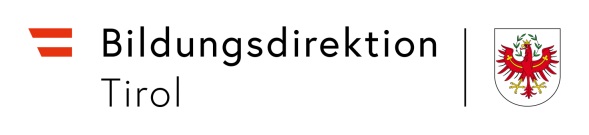 ____________________________			      ____________________________     (Erziehungsberechtigte/r)                                     		               ( Ort, Datum) ____________________________                       (Straße)____________________________                 (PLZ) (Wohnort)Ansuchen um vorzeitige Aufnahmemeines nicht schulpflichtigen Kindesin die erste Schulstufe der Volksschulegemäß § 7 des Schulpflichtgesetzes 1985 i.d.g.F.An die Leitung der Volksschule______________________________________________________Ich ersuche um Aufnahme meines nicht schulpflichtigen Kindes__________________________________________, geboren am ______________________wohnhaft in _________________________________________________________________ in die erste Schulstufe der Volksschule.Als Bestätigung (falls vorhanden) lege ich     (bitte ankreuzen)a)  ein schulärztliches Gutachten      				b)  ein schulpsychologisches Gutachten		c)  eine Bestätigung durch _____________________________bei						_______________________________________						(Unterschrift des/der Erziehungsberechtigten)